H L Á Š E N Í   M Í S T N Í H O   R O Z H L A S U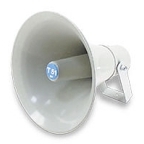 PONDĚLÍ – 26. 3. 2018Milí spoluobčané.Přejeme vám příjemné dopoledne.Poslechněte si hlášení.Ve středu 28. března v době od 8.30 do 9.00 hodin se uskuteční u OÚ prodej živých ryb z Tovačova. Budou se prodávat tyto ryby:- kapr I. tř.				86,- Kč/kg- kapr výběrový nad 2,5 kg	96,- Kč/kg- amur				98,- Kč/kg- pstruh				169,- Kč/kg- tolstolobik				59,- Kč/kgFirma JUKKA bude v sobotu 31. března v čase od 10.45 do11.15 hodin před OÚ prodávat stromky a keře k jarní výsadbě: jabloně, hrušně, meruňky, nektarinky, broskve, odolné švestky vhodné na pálení, ryngle, blumy, třešně, višně, třešňovišně, oskeruše, keřové a stromkové rezistentní angrešty a rybízy, lísky, ostružiny, stolní vinnou révu, kanadské a čukotské borůvky, růže, rododendrony, azalky, převislé vrby, okrasné trávy, sazenice jahod a jiné. Více informací najdete na letáku ve vaši poštovní schránce.Obec Přáslavice upozorňuje občany, že SBĚRNÝ DVŮR bude o Velikonočních svátcích v sobotu 31. března a v pondělí 2. dubna UZAVŘENÝ.  Děkujeme za pochopení.Obec Přáslavice oznamuje občanům, že v rámci projektu Mikroregionu Bystřička jsou k dispozici nádoby na PLAST a PAPÍR o objemu 120 l. Nádoby jsou určeny do domácností, vždy jedna z každého druhu na rodinu. Pokud o tyto nádoby máte zájem, dostavte se na obecní úřad s občanským průkazem, kde bude s vámi sepsána smlouva. Nádoby si následně vyzvednete ve sběrném dvoře.Cena za 1 ks nádoby je 100,- Kč. První vývoz proběhne v týdnu po 1. dubnu. Dále upozorňujeme občany, že SVOZ BIOODPADU OD NEMOVITOSTÍ bude probíhat také až v týdnu po 1. dubnu. Do té doby je možné bioodpad vozit na sběrný dvůr. INZERÁT:Restaurace V Údolí Hlubočky-Mariánské Údolí přijme brigádníky na víkendovou výpomoc. Bližší informace na tel. čísle: 728 556 870.